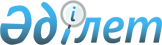 О внесении изменений и дополнений в решение маслихата города Актобе от 20 декабря 2011 года № 415 "О бюджете города Актобе на 2012-2014 годы"
					
			Утративший силу
			
			
		
					Решение маслихата города Актобе Актюбинской области от 25 апреля 2012 года № 22. Зарегистрировано Департаментом юстиции Актюбинской области 15 мая 2012 года № 3-1-172. Утратило силу решением маслихата города Актобе Актюбинской области от 24 января 2013 года № 114      Сноска. Утратило силу решением маслихата города Актобе Актюбинской области от 24.01.2013 № 114.      

В соответствии со статьей 6 Закона Республики Казахстан от 23 января 2001 года № 148 «О местном государственном управлении и самоуправлении в Республике Казахстан», со статьями 9, 106 Бюджетного кодекса Республики Казахстан от 4 декабря 2008 года № 95-IV, маслихат города Актобе РЕШИЛ:



      1. Внести в решение маслихата города Актобе «О бюджете города Актобе на 2012 - 2014 годы» от 20 декабря 2011 года № 415 (зарегистрированные в Реестре государственной регистрации нормативных правовых актов 12 января 2012 года за № 3-1-164, опубликованные в газетах «Актобе» и «Актюбинский вестник» от 24 января 2012 года № 13) следующие изменения и дополнения:



      1) в пункте 1:



      в подпункте 1):

      доходы цифры «28 931 949» заменить цифрами «36 447 890», в том числе по:

      поступлениям трансфертов цифры «15 003 916» заменить цифрами «22 519 857»;



      в подпункте 2):

      затраты цифры «35 182 086,9» заменить цифрами « 42 348 027,9»;



      подпункт 3) изложить в новой редакции:

      «чистое бюджетное кредитование - 250 000 тысяч тенге, в том числе:

      бюджетные кредиты - 250 000 тысяч тенге;

      погашение бюджетных кредитов – 0 тенге»;



      в подпункте 4):

      сальдо по операциям с финансовыми активами цифру «544 000» заменить цифрами «394 000», в том числе:

      приобретение финансовых активов цифру «544 000» заменить цифрами «394 000»;



      в подпункте 5):

      дефицит бюджета «-6 794 137,9» заменить цифрами «- 6 544 137,9»;



      в подпункте 6):

      финансирование дефицита бюджета «6 794 137,9» заменить цифрами «6 544 137,9».



      2) в пункте 6:

      в части абзаца 7:

      цифры «97 371» заменить цифрами «95 170»;

      в части абзаца 8:

      цифры «17 165» заменить цифрами «18 578»;

      в части абзаца 9:

      цифры «148 740» заменить цифрами «147 327»;

      в части абзаца 11:

      цифры «247 794» заменить цифрами «192 751» в том числе:

      в части абзаца 12:

      цифры «127 976» заменить цифрами «72 933»;

      и дополнить абзацами следующего содержания:

      «78400 тысяч тенге – на развитие инженерно-коммуникационной инфраструктуры в рамках Программы занятости 2020»;

      «301840 тысяч тенге – на строительство и (или) приобретение служебного жилища и развитие (или) приобретение инженерно-коммуникационной инфраструктуры в рамках Программы занятости 2020»;

      «4000 тысяч тенге – на развитие и обустройство недостающей инженерно-коммуникационной инфраструктуры в рамках второго направления Программы занятости 2020»;

      «734 464 тысяч тенге – на развитие инженерной инфраструктуры в рамках Программы Развитие регионов»;



      3) в пункте 7: 

      в части абзаца 2:

      цифры «508 800» заменить цифрами «2 391 892»;

      в части абзаца 3:

      цифры «3 872 400» заменить цифрами «3 972 400»;



      4) в пункте 8:

      в части абзаца 3:

      цифры «71 600» заменить цифрами «258 834»;

      в части абзаца 6:

      цифры «444 806» заменить цифрами «1 592 179»; 

      в части абзаца 8:

      цифры «1 088 083» заменить цифрами «991 083»; 

      в части абзаца 9:

      цифры «241 339» заменить цифрами «1 288 674»;

      в части абзаца 10:

      цифры «737 779» заменить цифрами «963 922»;

      в части абзаца 12:

      цифры «183 815» заменить цифрами «346 515»;

      в части абзаца 13:

      цифры «43 500» заменить цифрами «167 194»;

      в части абзаца 14:

      цифры «2 349 498» заменить цифрами «2 460 498»;

      в части абзаца 15:

      цифры «237 066» заменить цифрами «562 066»;

      в части абзаца 17:

      цифры «62 216 » заменить цифрами «245 020»;

      в части абзаца 18:

      цифры «278 105» заменить цифрами «904 667»;

      в части абзаца 19:

      цифры «190 000» заменить цифрами «40 000»;

      и дополнить абзацами следующего содержания:

      «13 000 тысяч тенге – на обеспечение безопасности дорожного движения в населенных пунктах»;

      «120 000 тысяч тенге – на капитальный ремонт и на реализацию государственного образовательного заказа в дошкольных организациях образования»;

      «106 833 тысяч тенге – на социальную помощь отдельным категориям нуждающихся граждан по решениям местных представительных органов»;

      «2 661 тысяч тенге – материально-техническое оснащение организаций социального обеспечения»;

      «30 000 тысяч тенге – на изъятие, в том числе путем выкупа земельных участков для государственных надобностей и связанное с этим отчуждение недвижимого имущества»;

      «15 456 тысяч тенге – на организацию сохранения государственного жилищного фонда»;

      «3 000 тысяч тенге – на обеспечение жильем отдельных категорий граждан»;

      «10 703 тысяч тенге – на изготовление технических паспортов на объекты кондоминиумов»;

      «136 767 тысяч тенге – на освещение улиц в населенных пунктах»;

      «22 000 тысяч тенге – на развитие объектов культуры»;

      «56 000 тысяч тенге – на развитие теплоэнергетической системы»;

      «62 124 тысяч тенге – на развитие инженерной инфраструктуры в рамках Программы Развитие регионов»;



      5) Приложение 1, 2, 3 к указанному решению изложить в новой редакции согласно приложению 1, 2, 3 к настоящему решению.



      2. Настоящее решение вводится в действие с 1 января 2012 года.        Председатель сессии               Секретарь маслихата

      маслихата города Актобе                города Актобе           Т. Хамитов                        С. Шинтасова      

Приложение 1

к решению очередной сессии

маслихата города Актобе

от 25 апреля 2012 года № 22 Уточненный бюджет города Актобе на 2012 год

Приложение 2

к решению очередной сессии

маслихата города Актобе

от 25 апреля 2012 года № 22 Бюджет города Актобе на 2013 год

Приложение 3

к решению очередной сессии

      маслихата города Актобе

от 25 апреля 2012 года № 22 Бюджет города Актобе на 2014 год
					© 2012. РГП на ПХВ «Институт законодательства и правовой информации Республики Казахстан» Министерства юстиции Республики Казахстан
				КатегорияКатегорияКатегорияКатегорияСумма
(тыс.тенге)
КлассКлассКлассПодклассПодклассНаименование доходов1
2
3
4
5
I. ДОХОДЫ36447890,0
1НАЛОГОВЫЕ ПОСТУПЛЕНИЯ13685906,0
01Подоходный налог4586388,0
2Индивидуальный подоходный налог4586388,003Социальный налог2002572,0
1Социальный налог2002572,004Налоги на собственность3651910,0
1Налоги на имущество2135000,03Земельный налог432610,04Налог на транспортные средства1082000,05Единый земельный налог2300,005Внутренние налоги на товары, работы и услуги3143065,0
2Акцизы2472000,0
3Поступления за использование природных и других ресурсов160000,04Сборы за ведение предпринимательской и профессиональной деятельности390065,05Налог на игорный бизнес121000,008Обязательные платежи, взимаемые за совершение юридически значимых действий и (или) выдачу документов уполномоченными на то государственными органами или должностными лицами301971,0
1Государственная пошлина301971,02НЕНАЛОГОВЫЕ ПОСТУПЛЕНИЯ82127,0
01Доходы от государственной собственности26720,0
5Доходы от аренды имущества, находящегося в государственной собственности26720,004Штрафы, пени, санкции, взыскания, налагаемые государственными учреждениями, финансируемыми из государственного бюджета, а также содержащимися и финансируемыми из бюджета (сметы расходов) Национального Банка Республики Казахстан12000,0
1Штрафы, пени, санкции, взыскания, налагаемые государственными учреждениями, финансируемыми из государственного бюджета, а также содержащимися и финансируемыми из бюджета (сметы расходов) Национального Банка Республики Казахстан, за исключением поступлений от организаций нефтяного сектора12000,006Прочие неналоговые поступления43407,0
1Прочие неналоговые поступления43407,03ПОСТУПЛЕНИЯ ОТ ПРОДАЖИ ОСНОВНОГО КАПИТАЛА160000,0
01Продажа государственного имущества, закрепленного за государственными учреждениями 0,0
1Продажа государственного имущества, закрепленного за государственными учреждениями0,003Продажа земли и нематериальных активов160000,0
1Продажа земли160000,04ПОСТУПЛЕНИЯ ТРАНСФЕРТОВ22519857,0
02Трансферты из вышестоящих органов государственного управления22519857,0
2Трансферты из областного бюджета22519857,0Функциональная группаФункциональная группаФункциональная группаФункциональная группаФункциональная группаСумма тыс.тенге
Функциональная подгруппаФункциональная подгруппаФункциональная подгруппаФункциональная подгруппаАдминистратор бюджетных программАдминистратор бюджетных программАдминистратор бюджетных программПрограммаПрограммаНаименование расходовII. Затраты42348027,9
01Государственные услуги общего характера447396,0
1Представительные, исполнительные и другие органы, выполняющие общие функции государственного управления318416,0
112Аппарат маслихата района (города областного значения)62910,0
001Услуги по обеспечению деятельности маслихата района (города областного значения)60332,0003Капитальные расходы государственного органа2578,0122Аппарат акима района (города областного значения)255506,0
001Услуги по обеспечению деятельности акима района (города областного значения)246023,0003Капитальные расходы государственного органа9483,02Финансовая деятельность57896,0
459Отдел экономики и финансов района (города областного значения)57896,0
003Проведение оценки имущества в целях налогообложения3144,0004Организация работы по выдаче разовых талонов и обеспечение полноты сбора сумм от реализации разовых талонов34768,0011Учет, хранение, оценка и реализация имущества, поступившего в коммунальную собственность19984,09Прочие государственные услуги общего характера71084,0
459Отдел экономики и финансов района (города областного значения)71084,0
001Услуги по реализации государственной политики в области формирования и развития экономической политики, государственного планирования, исполнения бюджета и управления коммунальной собственностью района (города областного значения)68589,0015Капитальные расходы государственного органа2495,002Оборона6353,0
1Военные нужды2227,0
122Аппарат акима района (города областного значения)2227,0
005Мероприятия в рамках исполнения всеобщей воинской обязанности2227,02Организация работы по чрезвычайным ситуациям4126,0
122Аппарат акима района (города областного значения)4126,0
006Предупреждение и ликвидация чрезвычайных ситуаций масштаба района (города областного значения)1866,0007Мероприятия по профилактике и тушению степных пожаров районного (городского) масштаба, а также пожаров в населенных пунктах, в которых не созданы органы государственной противопожарной службы2260,003Общественный порядок, безопасность, правовая, судебная, уголовно-исполнительная деятельность132512,0
1Правоохранительная деятельность132512,0
458Отдел жилищно-коммунального хозяйства, пассажирского транспорта и автомобильных дорог района (города областного значения)132512,0
021Обеспечение безопасности дорожного движения в населенных пунктах132512,004Образование12167921,9
1Дошкольное воспитание и обучение2087266,0
464Отдел образования района (города областного значения)2087266,0
009Обеспечение дошкольного воспитания и обучения2068688,0021Увеличение размера доплаты за квалификационную категорию воспитателям дошкольных организаций образования за счет трансфертов из республиканского бюджета18578,02Начальное, основное среднее и общее среднее образование7591607,0
464Отдел образования района (города областного значения) 7591607,0
003Общеобразовательное обучение6924261,0006Дополнительное образование для детей 512181,0063Повышение оплаты труда учителям, прошедшим повышение квалификации по учебным программам АОО «Назарбаев Интеллектуальные школы» за счет трансфертов из республиканского бюджета7838,0064Увеличение размера доплаты за квалификационную категорию учителям школ за счет трансфертов из республиканского бюджета147327,09Прочие услуги в области образования2489048,9
464Отдел образования района (города областного значения) 216268,9
001Услуги по реализации государственной политики на местном уровне в области образования 36908,0005Приобретение и доставка учебников, учебно-методических комплексов для государственных учреждений образования района (города областного значения)44410,0007Проведение школьных олимпиад, внешкольных мероприятий и конкурсов районного (городского) масштаба29070,9012Капитальные расходы государственного органа310,0015Ежемесячные выплаты денежных средств опекунам (попечителям) на содержание ребенка-сироты (детей-сирот), и ребенка (детей), оставшегося без попечения родителей за счет трансфертов из республиканского бюджета95170,0020Обеспечение оборудованием, программным обеспечением детей-инвалидов, обучающихся на дому за счет трансфертов из республиканского бюджета10400,0467Отдел строительства района (города областного значения)2272780,0
037Строительство и реконструкция объектов образования2272780,006Социальная помощь и социальное обеспечение1464969,7
2Социальная помощь1404649,7
451Отдел занятости и социальных программ района (города областного значения)1404649,7
002Программа занятости205807,0005Государственная адресная социальная помощь9972,0006Оказание жилищной помощи158387,0007Социальная помощь отдельным категориям нуждающихся граждан по решениям местных представительных органов742265,7008Социальная поддержка военнослужащих внутренних войск и срочной службы7020,0009Социальная поддержка граждан, награжденных от 26 июля 1999 года орденами «Отан», «Данк», удостоенных высокого звания «Халық Қаһарманы», почетных званий республики166,0010Материальное обеспечение детей-инвалидов, воспитывающихся и обучающихся на дому1335,0013Социальная адаптация лиц, не имеющих определенного местожительства43349,0014Оказание социальной помощи нуждающимся гражданам на дому106193,0016Государственные пособия на детей до 18 лет59995,0017Обеспечение нуждающихся инвалидов обязательными гигиеническими средствами и предоставление услуг специалистами жестового языка, индивидуальными помощниками в соответствии с индивидуальной программой реабилитации инвалида41216,0023Обеспечение деятельности центров занятости населения28944,09Прочие услуги в области социальной помощи и социального обеспечения60320,0
451Отдел занятости и социальных программ района (города областного значения)60320,0
001Услуги по реализации государственной политики на местном уровне в области обеспечения занятости и реализации социальных программ для населения57263,0011Оплата услуг по зачислению, выплате и доставке пособий и других социальных выплат3057,007Жилищно-коммунальное хозяйство18157863,0
1Жилищное хозяйство15278224,0
458Отдел жилищно-коммунального хозяйства, пассажирского транспорта и автомобильных дорог района (города областного значения)78713,0
002Изъятие, в том числе путем выкупа земельных участков для государственных надобностей и связанное с этим отчуждение недвижимого имущества30000,0003Организация сохранения государственного жилищного фонда32000,0004Обеспечение жильем отдельных категорий граждан3140,0005Снос аварийного и ветхого жилья132,0031Изготовление технических паспортов на объекты кондоминиумов13441,0467Отдел строительства района (города областного значения)15164128,0
003Проектирование, строительство и (или) приобретение жилья государственного коммунального жилищного фонда3695566,0004Проектирование, развитие, обустройство и (или) приобретение инженерно-коммуникационной инфраструктуры4936322,0019Строительство жилья6148000,0022Развитие инженерно-коммуникационной инфраструктуры в рамках Программы занятости 202078400,0072Строительство и (или) приобретение служебного жилища и развитие (или) приобретение инженерно-коммуникационной инфраструктуры в рамках Программы занятости 2020301840,0074Развитие и обустройство недостающей инженерно-коммуникационной инфраструктуры в рамках второго направления Программы занятости 20204000,0479Отдел жилищной инспекции района (города областного значения)35383,0
001Услуги по реализации государственной политики на местном уровне в области жилищного фонда24677,0005Капитальные расходы государственного органа10706,02Коммунальное хозяйство531942,0
458Отдел жилищно-коммунального хозяйства, пассажирского транспорта и автомобильных дорог района (города областного значения)18233,0
012Функционирование системы водоснабжения и водоотведения17912,0027Организация эксплуатации сетей газификации, находящихся в коммунальной собственности районов (городов областного значения)321,0467Отдел строительства района (города областного значения)513709,0
005Развитие коммунального хозяйства346515,0006Развитие системы водоснабжения и водоотведения167194,03Благоустройство населенных пунктов2347697,0
458Отдел жилищно-коммунального хозяйства, пассажирского транспорта и автомобильных дорог района (города областного значения)1941167,0
015Освещение улиц в населенных пунктах334973,0016Обеспечение санитарии населенных пунктов660544,0017Содержание мест захоронений и захоронение безродных15833,0018Благоустройство и озеленение населенных пунктов929817,0467Отдел строительства района (города областного значения)406530,0
007Развитие благоустройства городов и населенных пунктов406530,008Культура, спорт, туризм и информационное пространство1253477,0
1Деятельность в области культуры447636,0
455Отдел культуры и развития языков района (города областного значения)425636,0
003Поддержка культурно-досуговой работы425636,0467Отдел строительства района (города областного значения)22000,0
011Развитие объектов культуры22000,02Спорт672782,0
465Отдел физической культуры и спорта района (города областного значения)110716,0
006Проведение спортивных соревнований на районном (города областного значения) уровне83584,0007Подготовка и участие членов сборных команд района (города областного значения) по различным видам спорта на областных спортивных соревнованиях27132,0467Отдел строительства района (города областного значения)562066,0
008Развитие объектов спорта и туризма 562066,03Информационное пространство78973,0
455Отдел культуры и развития языков района (города областного значения)59207,0
006Функционирование районных (городских) библиотек54780,0007Развитие государственного языка и других языков народа Казахстана4427,0456Отдел внутренней политики района (города областного значения) 19766,0
002Услуги по проведению государственной информационной политики через газеты и журналы8279,0005Услуги по проведению государственной информационной политики через телерадиовещание11487,09Прочие услуги по организации культуры, спорта, туризма и информационного пространства54086,0
455Отдел культуры и развития языков района (города областного значения)16459,0
001Услуги по реализации государственной политики на местном уровне в области развития языков и культуры 15902,0010Капитальные расходы государственного органа557,0456Отдел внутренней политики района (города областного значения)25722,0
001Услуги по реализации государственной политики на местном уровне в области информации, укрепления государственности и формирования социального оптимизма граждан16487,0003Реализация мероприятий в сфере молодежной политики8835,0006Капитальные расходы государственного органа400,0465Отдел физической культуры и спорта района (города областного значения)11905,0
001Услуги по реализации государственной политики на местном уровне в сфере физической культуры и спорта11560,0004Капитальные расходы государственного органа345,009Топливно-энергетический комплекс и недропользование2056000,0
9Прочие услуги в области топливно-энергетического комплекса и недропользования2056000,0
467Отдел строительства района (города областного значения)2056000,0
009Развитие теплоэнергетической системы2056000,010Сельское, водное, лесное, рыбное хозяйство, особо охраняемые природные территории, охрана окружающей среды и животного мира, земельные отношения112671,0
1Сельское хозяйство73862,0
467Отдел строительства района (города областного значения)35000,0
010Развитие объектов сельского хозяйства35000,0474Отдел сельского хозяйства и ветеринарии района (города областного значения)38862,0
001Услуги по реализации государственной политики на местном уровне в сфере сельского хозяйства и ветеринарии 18713,0003Капитальные расходы государственного органа300,0005Обеспечение функционирования скотомогильников (биотермических ям) 2053,0006Организация санитарного убоя больных животных2400,0007Организация отлова и уничтожения бродячих собак и кошек15000,0008Возмещение владельцам стоимости изымаемых и уничтожаемых больных животных, продуктов и сырья животного происхождения396,06Земельные отношения26275,0
463Отдел земельных отношений района (города областного значения)26275,0
001Услуги по реализации государственной политики в области регулирования земельных отношений на территории района (города областного значения)26029,0007Капитальные расходы государственного органа246,09Прочие услуги в области сельского, водного, лесного, рыбного хозяйства, охраны окружающей среды и земельных отношений12534,0
474Отдел сельского хозяйства и ветеринарии района (города областного значения)12534,0
013Проведение противоэпизоотических мероприятий12534,011Промышленность, архитектурная, градостроительная и строительная деятельность61968,0
2Архитектурная, градостроительная и строительная деятельность61968,0
467Отдел строительства района (города областного значения)41817,0
001Услуги по реализации государственной политики на местном уровне в области строительства41327,0017Капитальные расходы государственного органа490,0468Отдел архитектуры и градостроительства района (города областного значения)20151,0
001Услуги по реализации государственной политики в области архитектуры и градостроительства на местном уровне 19497,0003Разработка схем градостроительного развития территории района и генеральных планов населенных пунктов0,0004Капитальные расходы государственного органа654,012Транспорт и коммуникации5308552,0
1Автомобильный транспорт4450622,0
458Отдел жилищно-коммунального хозяйства, пассажирского транспорта и автомобильных дорог района (города областного значения)4450622,0
022Развитие транспортной инфраструктуры2465498,0023Обеспечение функционирования автомобильных дорог1985124,09Прочие услуги в сфере транспорта и коммуникаций857930,0
458Отдел жилищно-коммунального хозяйства, пассажирского транспорта и автомобильных дорог района (города областного значения)857930,0
024Организация внутрипоселковых (внутригородских), пригородных и внутрирайонных общественных пассажирских перевозок857930,013Прочие1128196,0
3Поддержка предпринимательской деятельности и защита конкуренции26708,0
469Отдел предпринимательства района (города областного значения)26708,0
001Услуги по реализации государственной политики на местном уровне в области развития предпринимательства и промышленности 18558,0003Поддержка предпринимательской деятельности7550,0004Капитальные расходы государственного органа600,09Прочие1101488,0
458Отдел жилищно-коммунального хозяйства, пассажирского транспорта и автомобильных дорог района (города областного значения)853928,0
001Услуги по реализации государственной политики на местном уровне в области жилищно-коммунального хозяйства, пассажирского транспорта и автомобильных дорог 56722,0013Капитальные расходы государственного органа618,0043Развитие инженерной инфраструктуры в рамках Программы «Развитие регионов»796588,0459Отдел экономики и финансов района (города областного значения)247560,0
008Разработка технико-экономического обоснования местных бюджетных инвестиционных проектов и концессионных проектов и проведение его экспертизы15000,0012Резерв местного исполнительного органа района (города областного значения) 232560,015Трансферты50148,3
1Трансферты50148,3
459Отдел экономики и финансов района (города областного значения)50148,3
006Возврат неиспользованных (недоиспользованных) целевых трансфертов5833,4016Возврат использованных не по целевому назначению целевых трансфертов44314,9III. Чистое бюджетное кредитование250000,0
Бюджетные кредиты250000,0458Отдел жилищно-коммунального хозяйства, пассажирского транспорта и автомобильных дорог района (города областного значения)250000,0039Бюджетные кредиты на проведение ремонта общего имущества объектов кондоминиум250000,0Погашение бюджетных кредитов0,0IV. Сальдо по операциям с финансовыми активами394000,0
Приобретение финансовых активов394000,0
13Прочие394000,0
9Прочие394000,0
458Отдел жилищно-коммунального хозяйства, пассажирского транспорта и автомобильных дорог района (города областного значения)304000,0
065Формирование или увеличение уставного капитала юридических лиц304000,0459Отдел экономики и финансов района (города областного значения)50000,0
014Формирование или увеличение уставного капитала юридических лиц50000,0464Отдел образования района (города областного значения) 40000,0
065Формирование или увеличение уставного капитала юридических лиц40000,06Поступления от продажи финансовых активов государства0,0
01Поступления от продажи финансовых активов государства0,0
1Поступления от продажи финансовых активов внутри страны0,0
05Поступления от продажи коммунальных государственных учреждений и государственных предприятий в виде имущественного комплекса, иного государственного имущества, находящегося в оперативном управлении или хозяйственном ведении коммунальных государственных предприятий0,0V. Дефицит (профицит) бюджета-6544137,9
VI. Финансирование дефицита (использование профицита) бюджета6544137,9
7Поступление займов6398000,0
01Внутренние государственные займы6398000,0
2Договоры займа6398000,0
03Займы, получаемые местным исполнительным органом района (города областного значения)6398000,016Погашение займов 1,1
1Погашение займов 1,1
459Отдел экономики и финансов района (города областного значения)1,1
022Возврат неиспользованных бюджетных кредитов, выданных из местного бюджета1,18Используемые остатки бюджетных средств146139,0
01Остатки бюджетных средств146139,01Свободные остатки бюджетных средств146139,0КатегорияКатегорияКатегорияКатегорияСумма
(тыс.
тенге)
КлассКлассКлассПодклассПодклассНаименование доходов1
2
3
4
5
I. ДОХОДЫ21533433
1НАЛОГОВЫЕ ПОСТУПЛЕНИЯ14011827
01Подоходный налог4102612
2Индивидуальный подоходный налог410261203Социальный налог1948960
1Социальный налог194896004Налоги на собственность3551841
1Налоги на имущество20796053Земельный налог4298354Налог на транспортные средства10400515Единый земельный налог235005Внутренние налоги на товары, работы и услуги4043427
2Акцизы34179303Поступления за использование природных и других ресурсов1940474Сборы за ведение предпринимательской и профессиональной деятельности3106985Налог на игорный бизнес12075208Обязательные платежи, взимаемые за совершение юридически значимых действий и (или) выдачу документов уполномоченными на то государственными органами или должностными лицами364987
1Государственная пошлина3649872НЕНАЛОГОВЫЕ ПОСТУПЛЕНИЯ185046
01Доходы от государственной собственности19215
5Доходы от аренды имущества, находящегося в государственной собственности1921504Штрафы, пени, санкции, взыскания, налагаемые государственными учреждениями, финансируемыми из государственного бюджета, а также содержащимися и финансируемыми из бюджета (сметы расходов) Национального Банка Республики Казахстан57781
1Штрафы, пени, санкции, взыскания, налагаемые государственными учреждениями, финансируемыми из государственного бюджета, а также содержащимися и финансируемыми из бюджета (сметы расходов) Национального Банка Республики Казахстан, за исключением поступлений от организаций нефтяного сектора5778106Прочие неналоговые поступления108050
1Прочие неналоговые поступления1080503ПОСТУПЛЕНИЯ ОТ ПРОДАЖИ ОСНОВНОГО КАПИТАЛА620999
01Продажа государственного имущества, закрепленного за государственными учреждениями 470999
1Продажа государственного имущества, закрепленного за государственными учреждениями47099903Продажа земли и нематериальных активов150000
1Продажа земли1500004ПОСТУПЛЕНИЯ ТРАНСФЕРТОВ7186560
02Трансферты из вышестоящих органов государственного управления7186560
2Трансферты из областного бюджета7186560Функциональная группаФункциональная группаФункциональная группаФункциональная группаФункциональная группаСумма тыс.тенге
Функциональная подгруппаФункциональная подгруппаФункциональная подгруппаФункциональная подгруппаАдминистратор бюджетных программАдминистратор бюджетных программАдминистратор бюджетных программПрограммаПрограммаНаименование расходовII. Затраты23129433
01Государственные услуги общего характера414533
1Представительные, исполнительные и другие органы, выполняющие общие функции государственного управления306866
112Аппарат маслихата района (города областного значения)32074
001Услуги по обеспечению деятельности маслихата района (города областного значения)31391003Капитальные расходы государственного органа683122Аппарат акима района (города областного значения)274792
001Услуги по обеспечению деятельности акима района (города областного значения)272670003Капитальные расходы государственного органа21222Финансовая деятельность24748
459Отдел экономики и финансов района (города областного значения)24748
003Проведение оценки имущества в целях налогообложения3365011Учет, хранение, оценка и реализация имущества, поступившего в коммунальную собственность213839Прочие государственные услуги общего характера82919
459Отдел экономики и финансов района (города областного значения)82919
001Услуги по реализации государственной политики в области формирования и развития экономической политики, государственного планирования, исполнения бюджета и управления коммунальной собственностью района (города областного значения)80249015Капитальные расходы государственного органа267002Оборона8350
1Военные нужды3936
122Аппарат акима района (города областного значения)3936
005Мероприятия в рамках исполнения всеобщей воинской обязанности39362Организация работы по чрезвычайным ситуациям4414
122Аппарат акима района (города областного значения)4414
006Предупреждение и ликвидация чрезвычайных ситуаций масштаба района (города областного значения)1997007Мероприятия по профилактике и тушению степных пожаров районного (городского) масштаба, а также пожаров в населенных пунктах, в которых не созданы органы государственной противопожарной службы241703Общественный порядок, безопасность, правовая, судебная, уголовно-исполнительная деятельность166281
1Правоохранительная деятельность166281
458Отдел жилищно-коммунального хозяйства, пассажирского транспорта и автомобильных дорог района (города областного значения)166281
021Обеспечение безопасности дорожного движения в населенных пунктах16628104Образование10205654
1Дошкольное воспитание и обучение1971919
464Отдел образования района (города областного значения)1971919
009Обеспечение дошкольного воспитания и обучения1954754021Увеличение размера доплаты за квалификационную категорию воспитателям дошкольных организаций образования за счет трансфертов из республиканского бюджета171652Начальное, основное среднее и общее среднее образование7499950
464Отдел образования района (города областного значения) 7499950
003Общеобразовательное обучение6725794006Дополнительное образование для детей 498973063Повышение оплаты труда учителям, прошедшим повышение квалификации по учебным программам АОО «Назарбаев Интеллектуальные школы» за счет трансфертов из республиканского бюджета126443064Увеличение размера доплаты за квалификационную категорию учителям школ за счет трансфертов из республиканского бюджета1487409Прочие услуги в области образования733785
464Отдел образования района (города областного значения) 233785
001Услуги по реализации государственной политики на местном уровне в области образования 37946005Приобретение и доставка учебников, учебно-методических комплексов для государственных учреждений образования района (города областного значения)47518007Проведение школьных олимпиад, внешкольных мероприятий и конкурсов районного (городского) масштаба29174015Ежемесячные выплаты денежных средств опекунам (попечителям) на содержание ребенка-сироты (детей-сирот), и ребенка (детей), оставшегося без попечения родителей за счет трансфертов из республиканского бюджета115982020Обеспечение оборудованием, программным обеспечением детей-инвалидов, обучающихся на дому за счет трансфертов из республиканского бюджета3165467Отдел строительства района (города областного значения)500000
037Строительство и реконструкция объектов образования50000006Социальная помощь и социальное обеспечение1067130
2Социальная помощь1005669
451Отдел занятости и социальных программ района (города областного значения)1005669
002Программа занятости44940005Государственная адресная социальная помощь10670006Оказание жилищной помощи49987007Социальная помощь отдельным категориям нуждающихся граждан по решениям местных представительных органов641619008Социальная поддержка военнослужащих внутренних войск и срочной службы7511009Социальная поддержка граждан, награжденных от 26 июля 1999 года орденами «Отан», «Данк», удостоенных высокого звания «Халық Қаһарманы», почетных званий республики178010Материальное обеспечение детей-инвалидов, воспитывающихся и обучающихся на дому1428013Социальная адаптация лиц, не имеющих определенного местожительства40862014Оказание социальной помощи нуждающимся гражданам на дому100178016Государственные пособия на детей до 18 лет64195017Обеспечение нуждающихся инвалидов обязательными гигиеническими средствами и предоставление услуг специалистами жестового языка, индивидуальными помощниками в соответствии с индивидуальной программой реабилитации инвалида441019Прочие услуги в области социальной помощи и социального обеспечения61461
451Отдел занятости и социальных программ района (города областного значения)61461
001Услуги по реализации государственной политики на местном уровне в области обеспечения занятости и реализации социальных программ для населения57624011Оплата услуг по зачислению, выплате и доставке пособий и других социальных выплат3222021Капитальные расходы государственного органа61507Жилищно-коммунальное хозяйство5062455
1Жилищное хозяйство3736629
458Отдел жилищно-коммунального хозяйства, пассажирского транспорта и автомобильных дорог района (города областного значения)20877
003Организация сохранения государственного жилищного фонда17702004Обеспечение жильем отдельных категорий граждан245031Изготовление технических паспортов на объекты кондоминиумов2930467Отдел строительства района (города областного значения)3679800
003Проектирование, строительство и (или) приобретение жилья государственного коммунального жилищного фонда508800004Проектирование, развитие, обустройство и (или) приобретение инженерно-коммуникационной инфраструктуры1575000019Строительство жилья1596000479Отдел жилищной инспекции района (города областного значения)35952
001Услуги по реализации государственной политики на местном уровне в области жилищного фонда25428005Капитальные расходы государственного органа105242Коммунальное хозяйство397325
458Отдел жилищно-коммунального хозяйства, пассажирского транспорта и автомобильных дорог района (города областного значения)19510
012Функционирование системы водоснабжения и водоотведения19166027Организация эксплуатации сетей газификации, находящихся в коммунальной собственности районов (городов областного значения)344467Отдел строительства района (города областного значения)377815
005Развитие коммунального хозяйства227815006Развитие системы водоснабжения и водоотведения1500003Благоустройство населенных пунктов928501
458Отдел жилищно-коммунального хозяйства, пассажирского транспорта и автомобильных дорог района (города областного значения)896052
015Освещение улиц в населенных пунктах191937016Обеспечение санитарии населенных пунктов386802017Содержание мест захоронений и захоронение безродных17021018Благоустройство и озеленение населенных пунктов300292467Отдел строительства района (города областного значения)32449
007Развитие благоустройства городов и населенных пунктов3244908Культура, спорт, туризм и информационное пространство894792
1Деятельность в области культуры647053
455Отдел культуры и развития языков района (города областного значения)447053
003Поддержка культурно-досуговой работы447053467Отдел строительства района (города областного значения)200000
011Развитие объектов культуры2000002Спорт109124
465Отдел физической культуры и спорта района (города областного значения)109124
006Проведение спортивных соревнований на районном (города областного значения) уровне86226007Подготовка и участие членов сборных команд района (города областного значения) по различным видам спорта на областных спортивных соревнованиях228983Информационное пространство82580
455Отдел культуры и развития языков района (города областного значения)61430
006Функционирование районных (городских) библиотек56693007Развитие государственного языка и других языков народа Казахстана4737456Отдел внутренней политики района (города областного значения) 21150
002Услуги по проведению государственной информационной политики через газеты и журналы8859005Услуги по проведению государственной информационной политики через телерадиовещание122919Прочие услуги по организации культуры, спорта, туризма и информационного пространства56035
455Отдел культуры и развития языков района (города областного значения)16953
001Услуги по реализации государственной политики на местном уровне в области развития языков и культуры 16353010Капитальные расходы государственного органа600456Отдел внутренней политики района (города областного значения)27251
001Услуги по реализации государственной политики на местном уровне в области информации, укрепления государственности и формирования социального оптимизма граждан17378003Реализация мероприятий в сфере молодежной политики9453006Капитальные расходы государственного органа420465Отдел физической культуры и спорта района (города областного значения)11831
001Услуги по реализации государственной политики на местном уровне в сфере физической культуры и спорта11486004Капитальные расходы государственного органа34509Топливно-энергетический комплекс и недропользование2130019
9Прочие услуги в области топливно-энергетического комплекса и недропользования2130019
467Отдел строительства района (города областного значения)2130019
009Развитие теплоэнергетической системы213001910Сельское, водное, лесное, рыбное хозяйство, особо охраняемые природные территории, охрана окружающей среды и животного мира, земельные отношения80341
1Сельское хозяйство40709
474Отдел сельского хозяйства и ветеринарии района (города областного значения)40709
001Услуги по реализации государственной политики на местном уровне в сфере сельского хозяйства и ветеринарии 19150003Капитальные расходы государственного органа321005Обеспечение функционирования скотомогильников (биотермических ям) 2196006Организация санитарного убоя больных животных2568007Организация отлова и уничтожения бродячих собак и кошек16050008Возмещение владельцам стоимости изымаемых и уничтожаемых больных животных, продуктов и сырья животного происхождения4246Земельные отношения27098
463Отдел земельных отношений района (города областного значения)27098
001Услуги по реализации государственной политики в области регулирования земельных отношений на территории района (города областного значения)26835007Капитальные расходы государственного органа2639Прочие услуги в области сельского, водного, лесного, рыбного хозяйства, охраны окружающей среды и земельных отношений12534
474Отдел сельского хозяйства и ветеринарии района (города областного значения)12534
013Проведение противоэпизоотических мероприятий1253411Промышленность, архитектурная, градостроительная и строительная деятельность106008
2Архитектурная, градостроительная и строительная деятельность106008
467Отдел строительства района (города областного значения)26278
001Услуги по реализации государственной политики на местном уровне в области строительства25754017Капитальные расходы государственного органа524468Отдел архитектуры и градостроительства района (города областного значения)79730
001Услуги по реализации государственной политики в области архитектуры и градостроительства на местном уровне 20180003Разработка схем градостроительного развития территории района и генеральных планов населенных пунктов58850004Капитальные расходы государственного органа70012Транспорт и коммуникации2541826
1Автомобильный транспорт1623841
458Отдел жилищно-коммунального хозяйства, пассажирского транспорта и автомобильных дорог района (города областного значения)1623841
022Развитие транспортной инфраструктуры1137112023Обеспечение функционирования автомобильных дорог4867299Прочие услуги в сфере транспорта и коммуникаций917985
458Отдел жилищно-коммунального хозяйства, пассажирского транспорта и автомобильных дорог района (города областного значения)917985
024Организация внутрипоселковых (внутригородских), пригородных и внутрирайонных общественных пассажирских перевозок91798513Прочие452044
3Поддержка предпринимательской деятельности и защита конкуренции29503
469Отдел предпринимательства района (города областного значения)29503
001Услуги по реализации государственной политики на местном уровне в области развития предпринимательства и промышленности 19060003Поддержка предпринимательской деятельности9801004Капитальные расходы государственного органа6429Прочие422541
458Отдел жилищно-коммунального хозяйства, пассажирского транспорта и автомобильных дорог района (города областного значения)58317
001Услуги по реализации государственной политики на местном уровне в области жилищно-коммунального хозяйства, пассажирского транспорта и автомобильных дорог 57656013Капитальные расходы государственного органа661459Отдел экономики и финансов района (города областного значения)364224
008Разработка технико-экономического обоснования местных бюджетных инвестиционных проектов и концессионных проектов и проведение его экспертизы77287012Резерв местного исполнительного органа района (города областного значения) 28693715Трансферты0
1Трансферты0
459Отдел экономики и финансов района (города областного значения)0
006Возврат неиспользованных (недоиспользованных) целевых трансфертов0III. Чистое бюджетное кредитование0
Бюджетные кредиты0Погашение бюджетных кредитов0IV. Сальдо по операциям с финансовыми активами0
Приобретение финансовых активов0
6Поступления от продажи финансовых активов государства001Поступления от продажи финансовых активов государства01Поступления от продажи финансовых активов внутри страны005Поступления от продажи коммунальных государственных учреждений и государственных предприятий в виде имущественного комплекса, иного государственного имущества, находящегося в оперативном управлении или хозяйственном ведении коммунальных государственных предприятий0V. Дефицит (профицит) бюджета-1596000
VI. Финансирование дефицита (использование профицита) бюджета1596000
7Поступление займов1596000
01Внутренние государственные займы1596000
2Договоры займа1596000
03Займы, получаемые местным исполнительным органом района (города областного значения)159600016Погашение займов470999
1Погашение займов470999
459Отдел экономики и финансов района (города областного значения)470999
005Погашение долга местного исполнительного органа470999КатегорияКатегорияКатегорияКатегорияСумма
(тыс.
тенге)
КлассКлассКлассПодкласс Подкласс Наименование доходов1
2
3
4
5
I. ДОХОДЫ21343538
1НАЛОГОВЫЕ ПОСТУПЛЕНИЯ14513857
01Подоходный налог4914700
2Индивидуальный подоходный налог491470003Социальный налог2437600
1Социальный налог243760004Налоги на собственность3878250
1Налоги на имущество21142003Земельный налог4591504Налог на транспортные средства13025005Единый земельный налог240005Внутренние налоги на товары, работы и услуги2892747
2Акцизы22384873Поступления за использование природных и других ресурсов1758004Сборы за ведение предпринимательской и профессиональной деятельности3519605Налог на игорный бизнес12650008Обязательные платежи, взимаемые за совершение юридически значимых действий и (или) выдачу документов уполномоченными на то государственными органами или должностными лицами390560
1Государственная пошлина3905602НЕНАЛОГОВЫЕ ПОСТУПЛЕНИЯ140800
01Доходы от государственной собственности29000
5Доходы от аренды имущества, находящегося в государственной собственности2900004Штрафы, пени, санкции, взыскания, налагаемые государственными учреждениями, финансируемыми из государственного бюджета, а также содержащимися и финансируемыми из бюджета (сметы расходов) Национального Банка Республики Казахстан15700
1Штрафы, пени, санкции, взыскания, налагаемые государственными учреждениями, финансируемыми из государственного бюджета, а также содержащимися и финансируемыми из бюджета (сметы расходов) Национального Банка Республики Казахстан, за исключением поступлений от организаций нефтяного сектора1570006Прочие неналоговые поступления96100
1Прочие неналоговые поступления961003ПОСТУПЛЕНИЯ ОТ ПРОДАЖИ ОСНОВНОГО КАПИТАЛА140945
01Продажа государственного имущества, закрепленного за государственными учреждениями 0
1Продажа государственного имущества, закрепленного за государственными учреждениями003Продажа земли и нематериальных активов140945
1Продажа земли1409454ПОСТУПЛЕНИЯ ТРАНСФЕРТОВ6547936
02Трансферты из вышестоящих органов государственного управления6547936
2Трансферты из областного бюджета6547936Функциональная группаФункциональная группаФункциональная группаФункциональная группаФункциональная группаСумма тыс.тенге
Функциональная подгруппаФункциональная подгруппаФункциональная подгруппаФункциональная подгруппаАдминистратор бюджетных программАдминистратор бюджетных программАдминистратор бюджетных программПрограммаПрограммаНаименование расходовII. Затраты21343538
01Государственные услуги общего характера428473
1Представительные, исполнительные и другие органы, выполняющие общие функции государственного управления316574
112Аппарат маслихата района (города областного значения)32239
001Услуги по обеспечению деятельности маслихата района (города областного значения)32156003Капитальные расходы государственного органа83122Аппарат акима района (города областного значения)284335
001Услуги по обеспечению деятельности акима района (города областного значения)282065003Капитальные расходы государственного органа22702Финансовая деятельность26482
459Отдел экономики и финансов района (города областного значения)26482
003Проведение оценки имущества в целях налогообложения3601011Учет, хранение, оценка и реализация имущества, поступившего в коммунальную собственность228819Прочие государственные услуги общего характера85417
459Отдел экономики и финансов района (города областного значения)85417
001Услуги по реализации государственной политики в области формирования и развития экономической политики, государственного планирования, исполнения бюджета и управления коммунальной собственностью района (города областного значения)82558015Капитальные расходы государственного органа285902Оборона8933
1Военные нужды4211
122Аппарат акима района (города областного значения)4211
005Мероприятия в рамках исполнения всеобщей воинской обязанности42112Организация работы по чрезвычайным ситуациям4722
122Аппарат акима района (города областного значения)4722
006Предупреждение и ликвидация чрезвычайных ситуаций масштаба района (города областного значения)2136007Мероприятия по профилактике и тушению степных пожаров районного (городского) масштаба, а также пожаров в населенных пунктах, в которых не созданы органы государственной противопожарной службы258603Общественный порядок, безопасность, правовая, судебная, уголовно-исполнительная деятельность177921
1Правоохранительная деятельность177921
458Отдел жилищно-коммунального хозяйства, пассажирского транспорта и автомобильных дорог района (города областного значения)177921
021Обеспечение безопасности дорожного движения в населенных пунктах17792104Образование11668458
1Дошкольное воспитание и обучение1990436
464Отдел образования района (города областного значения)1990436
009Обеспечение дошкольного воспитания и обучения1973271021Увеличение размера доплаты за квалификационную категорию воспитателям дошкольных организаций образования за счет трансфертов из республиканского бюджета171652Начальное, основное среднее и общее среднее образование7837198
464Отдел образования района (города областного значения) 7837198
003Общеобразовательное обучение6814296006Дополнительное образование для детей 500283063Повышение оплаты труда учителям, прошедшим повышение квалификации по учебным программам АОО «Назарбаев Интеллектуальные школы» за счет трансфертов из республиканского бюджета373879064Увеличение размера доплаты за квалификационную категорию учителям школ за счет трансфертов из республиканского бюджета1487409Прочие услуги в области образования1840824
464Отдел образования района (города областного значения) 122882
001Услуги по реализации государственной политики на местном уровне в области образования 38907005Приобретение и доставка учебников, учебно-методических комплексов для государственных учреждений образования района (города областного значения)50844007Проведение школьных олимпиад, внешкольных мероприятий и конкурсов районного (городского) масштаба29966020Обеспечение оборудованием, программным обеспечением детей-инвалидов, обучающихся на дому за счет трансфертов из республиканского бюджета3165467Отдел строительства района (города областного значения)1717942
037Строительство и реконструкция объектов образования171794206Социальная помощь и социальное обеспечение1124383
2Социальная помощь1061980
451Отдел занятости и социальных программ района (города областного значения)1061980
002Программа занятости48086005Государственная адресная социальная помощь11417006Оказание жилищной помощи45674007Социальная помощь отдельным категориям нуждающихся граждан по решениям местных представительных органов686532008Социальная поддержка военнослужащих внутренних войск и срочной службы8037009Социальная поддержка граждан, награжденных от 26 июля 1999 года орденами «Отан», «Данк», удостоенных высокого звания «Халық Қаһарманы», почетных званий республики190010Материальное обеспечение детей-инвалидов, воспитывающихся и обучающихся на дому1528013Социальная адаптация лиц, не имеющих определенного местожительства42642014Оказание социальной помощи нуждающимся гражданам на дому101998016Государственные пособия на детей до 18 лет68688017Обеспечение нуждающихся инвалидов обязательными гигиеническими средствами и предоставление услуг специалистами жестового языка, индивидуальными помощниками в соответствии с индивидуальной программой реабилитации инвалида471889Прочие услуги в области социальной помощи и социального обеспечения62403
451Отдел занятости и социальных программ района (города областного значения)62403
001Услуги по реализации государственной политики на местном уровне в области обеспечения занятости и реализации социальных программ для населения57719011Оплата услуг по зачислению, выплате и доставке пособий и других социальных выплат3447021Капитальные расходы государственного органа123707Жилищно-коммунальное хозяйство3964972
1Жилищное хозяйство1999606
458Отдел жилищно-коммунального хозяйства, пассажирского транспорта и автомобильных дорог района (города областного значения)22338
003Организация сохранения государственного жилищного фонда18941004Обеспечение жильем отдельных категорий граждан262031Изготовление технических паспортов на объекты кондоминиумов3135467Отдел строительства района (города областного значения)1938800
003Проектирование, строительство и (или) приобретение жилья государственного коммунального жилищного фонда888800004Проектирование, развитие, обустройство и (или) приобретение инженерно-коммуникационной инфраструктуры1050000479Отдел жилищной инспекции района (города областного значения)38468
001Услуги по реализации государственной политики на местном уровне в области жилищного фонда27208005Капитальные расходы государственного органа112602Коммунальное хозяйство1006591
458Отдел жилищно-коммунального хозяйства, пассажирского транспорта и автомобильных дорог района (города областного значения)20876
012Функционирование системы водоснабжения и водоотведения20508027Организация эксплуатации сетей газификации, находящихся в коммунальной собственности районов (городов областного значения)368467Отдел строительства района (города областного значения)985715
006Развитие системы водоснабжения и водоотведения9857153Благоустройство населенных пунктов958775
458Отдел жилищно-коммунального хозяйства, пассажирского транспорта и автомобильных дорог района (города областного значения)958775
015Освещение улиц в населенных пунктах205371016Обеспечение санитарии населенных пунктов413879017Содержание мест захоронений и захоронение безродных18213018Благоустройство и озеленение населенных пунктов32131208Культура, спорт, туризм и информационное пространство1028947
1Деятельность в области культуры769886
455Отдел культуры и развития языков района (города областного значения)469886
003Поддержка культурно-досуговой работы469886467Отдел строительства района (города областного значения)300000
011Развитие объектов культуры3000002Спорт114924
465Отдел физической культуры и спорта района (города областного значения)114924
006Проведение спортивных соревнований на районном (города областного значения) уровне90423007Подготовка и участие членов сборных команд района (города областного значения) по различным видам спорта на областных спортивных соревнованиях245013Информационное пространство86419
455Отдел культуры и развития языков района (города областного значения)63789
006Функционирование районных (городских) библиотек58720007Развитие государственного языка и других языков народа Казахстана5069456Отдел внутренней политики района (города областного значения) 22630
002Услуги по проведению государственной информационной политики через газеты и журналы9479005Услуги по проведению государственной информационной политики через телерадиовещание131519Прочие услуги по организации культуры, спорта, туризма и информационного пространства57718
455Отдел культуры и развития языков района (города областного значения)17281
001Услуги по реализации государственной политики на местном уровне в области развития языков и культуры 16661010Капитальные расходы государственного органа620456Отдел внутренней политики района (города областного значения)28350
001Услуги по реализации государственной политики на местном уровне в области информации, укрепления государственности и формирования социального оптимизма граждан17785003Реализация мероприятий в сфере молодежной политики10115006Капитальные расходы государственного органа450465Отдел физической культуры и спорта района (города областного значения)12087
001Услуги по реализации государственной политики на местном уровне в сфере физической культуры и спорта11742004Капитальные расходы государственного органа34510Сельское, водное, лесное, рыбное хозяйство, особо охраняемые природные территории, охрана окружающей среды и животного мира, земельные отношения89678
1Сельское хозяйство42687
474Отдел сельского хозяйства и ветеринарии района (города областного значения)42687
001Услуги по реализации государственной политики на местном уровне в сфере сельского хозяйства и ветеринарии 19619003Капитальные расходы государственного органа343005Обеспечение функционирования скотомогильников (биотермических ям) 2350006Организация санитарного убоя больных животных2748007Организация отлова и уничтожения бродячих собак и кошек17174008Возмещение владельцам стоимости изымаемых и уничтожаемых больных животных, продуктов и сырья животного происхождения4536Земельные отношения34457
463Отдел земельных отношений района (города областного значения)34457
001Услуги по реализации государственной политики в области регулирования земельных отношений на территории района (города областного значения)27552002Работы по переводу сельскохозяйственных угодий из одного вида в другой2205003Земельно-хозяйственное устройство населенных пунктов2450006Землеустройство, проводимое при установлении границ городов районного значения, районов в городе, поселков аулов (сел), аульных (сельских) округов1968007Капитальные расходы государственного органа2829Прочие услуги в области сельского, водного, лесного, рыбного хозяйства, охраны окружающей среды и земельных отношений12534
474Отдел сельского хозяйства и ветеринарии района (города областного значения)12534
013Проведение противоэпизоотических мероприятий1253411Промышленность, архитектурная, градостроительная и строительная деятельность111383
2Архитектурная, градостроительная и строительная деятельность111383
467Отдел строительства района (города областного значения)26952
001Услуги по реализации государственной политики на местном уровне в области строительства26391017Капитальные расходы государственного органа561468Отдел архитектуры и градостроительства района (города областного значения)84431
001Услуги по реализации государственной политики в области архитектуры и градостроительства на местном уровне 20762003Разработка схем градостроительного развития территории района и генеральных планов населенных пунктов62969004Капитальные расходы государственного органа70012Транспорт и коммуникации2253044
1Автомобильный транспорт1270800
458Отдел жилищно-коммунального хозяйства, пассажирского транспорта и автомобильных дорог района (города областного значения)1270800
022Развитие транспортной инфраструктуры750000023Обеспечение функционирования автомобильных дорог5208009Прочие услуги в сфере транспорта и коммуникаций982244
458Отдел жилищно-коммунального хозяйства, пассажирского транспорта и автомобильных дорог района (города областного значения)982244
024Организация внутрипоселковых (внутригородских), пригородных и внутрирайонных общественных пассажирских перевозок98224413Прочие487346
3Поддержка предпринимательской деятельности и защита конкуренции30607
469Отдел предпринимательства района (города областного значения)30607
001Услуги по реализации государственной политики на местном уровне в области развития предпринимательства и промышленности 19433003Поддержка предпринимательской деятельности10487004Капитальные расходы государственного органа6879Прочие456739
458Отдел жилищно-коммунального хозяйства, пассажирского транспорта и автомобильных дорог района (города областного значения)60371
001Услуги по реализации государственной политики на местном уровне в области жилищно-коммунального хозяйства, пассажирского транспорта и автомобильных дорог 59664013Капитальные расходы государственного органа707459Отдел экономики и финансов района (города областного значения)396368
008Разработка технико-экономического обоснования местных бюджетных инвестиционных проектов и концессионных проектов и проведение его экспертизы100457012Резерв местного исполнительного органа района (города областного значения) 29591115Трансферты0
1Трансферты0
459Отдел экономики и финансов района (города областного значения)0
006Возврат неиспользованных (недоиспользованных) целевых трансфертов0III. Чистое бюджетное кредитование0
Бюджетные кредиты0Погашение бюджетных кредитов0IV. Сальдо по операциям с финансовыми активами0
Приобретение финансовых активов0
6Поступления от продажи финансовых активов государства0
01Поступления от продажи финансовых активов государства0
1Поступления от продажи финансовых активов внутри страны0
05Поступления от продажи коммунальных государственных учреждений и государственных предприятий в виде имущественного комплекса, иного государственного имущества, находящегося в оперативном управлении или хозяйственном ведении коммунальных государственных предприятий0V. Дефицит (профицит) бюджета0
VI. Финансирование дефицита (использование профицита) бюджета0
7Поступление займов0
01Внутренние государственные займы0
2Договоры займа0
03Займы, получаемые местным исполнительным органом района (города областного значения)016Погашение займов0
1Погашение займов0
459Отдел экономики и финансов района (города областного значения)0
005Погашение долга местного исполнительного органа0